BEKANNTMACHUNG:Die Gemeinde Meesiger schreibt zum 01. 04. 2024 für den Campingplatz Gravelotte, Am Kummerower See, 17111 Meesigerdie Betreibung des „Imbissstandes“ und/oder des „Minimarktes“ aus.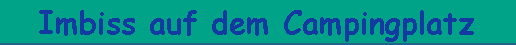 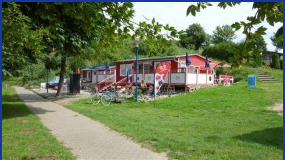 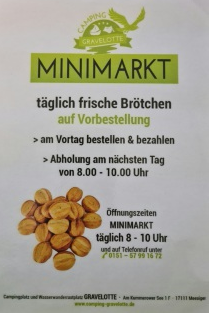 Sie schließen mit der Gemeinde Meesiger einen Nutzungsvertragfür die Nutzung der Fertigteilhäuser und / oder des Kioskgebäudes ab. Bei Interesse melden Sie sich bitte bei der Bürgermeisterin der Gemeinde Meesiger, Frau Schmidt-Plamann unter der Tel. 03998-10732 oder 0176-54514206 oder per Email: info@campingplatz-gravelotte.de